	East Clare Text Alert	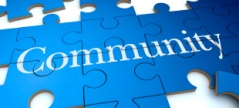 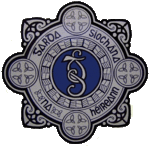 info@eastclaretextalert.comwww.eastclaretextalert.comFacebook: East Clare Text AlertApplication Form for Scariff AreaName:	_______________________________________Address:__________________________________________________________________________________________________________________________________________________I _________________ agree for my mobile number to be included in East Clare Text Alert Scheme.Cost of _________ to be included.Mobile Number:	________________________________Signed:	__________________________________Date:	__________________________________